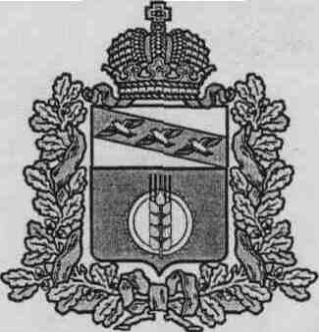 АДМИНИСТРАЦИЯ КОСТЕЛЬЦЕВСКОГО СЕЛЬСОВЕТАКУРЧАТОВСКОГО РАЙОНА КУРСКОЙ ОБЛАСТИП О С Т А Н О В Л Е Н И Е    07.09.2018 года                                                                                                         №  133В соответствии с Национальным планом противодействия коррупции на 2018-2020 годы, утвержденным Указом Президента Российской Федерации от 29.06.2018г. №378, постановлением Администрации Курской области от 30.08.2018г. №698-па «О внесении изменений в постановление Администрации Курской области от 28.12.2016г. №1021-па «Об утверждении областной антикоррупционной программы «План противодействия коррупции в Курской области на 2017-2019 годы», Администрация Костельцевского сельсовета Курчатовского района Курской областиПОСТАНОВЛЯЕТ:Внести в постановление Администрации Костельцевского сельсовета Курчатовского района Курой области от 12.01.2017 № 1 «О мерах по противодействию коррупции» следующие изменения и дополнения:1.1. в тексте постановления цифры «2017-2019» заменить цифрами «2017-2020»;1.2. в плане противодействия коррупции органа местного самоуправления Костельцевского сельсовета Курчатовского района  Курской области на 2017-2019 годы:- в наименовании и тексте цифры «2017-2019» заменить цифрами «2017-2020»;- раздел 1 дополнить пунктом 1.3.16 следующего содержания:- в разделе 3:графу «Наименование мероприятия» пункта 3.2.2 изложить в следующей редакции:«Привлечение представителей общественности, в том числе Общественного совета при Главе Курчатовского района Курской области, к участию в работе советов, комиссий, рабочих групп органов местного самоуправления муниципального района «Курчатовский район» Курской области;	дополнить пунктами 3.3.7-3.3.8 следующего содержания: Контроль за исполнением настоящего постановления возложить  на заместителя Главы Администрации Костельцевского сельсовета Курчатовского района Курской области Г.А.Зюбанову.Постановление вступает в силу со дня подписания.Глава Костельцевского сельсовета                                                      А.А.СкидановО внесении изменений в постановление Администрации Костельцевского сельсовета Курчатовского района Курской области от 12.01.2017 № 1 «О мерах по противодействию коррупции»1.3.16.Осуществление контроля за ведением личных дел лиц, замещающих муниципальные должности и должности муниципальной службы муниципального образования «Костельцевский сельсовет»   Курчатовского района     Курской области, в том числе за актуализацией сведений, содержащихся в анкетах, представляемых при назначении на указанные должности и поступлении на такую службу, об их родственниках и свойственниках в целях выявления возможного конфликта интересовПовышение эффективности кадровой работы в части, касающейся ведения личных дел лиц, замещающих муниципальные должности и должности муниципальной службы муниципального  образования «Костельцевский сельсовет» Курчатовского района Курской областиПостоянно, в отношении свойственников - в 2-месячный срок после принятия Правительством РФ нормативного акта о внесении изменений в форму анкеты, представляемой при поступлении на государственную гражданскую и муниципальную службуАдминистрация Костельцевского сельсовета Курчатовского района Курской области3.3.7.Размещение отчета о выполнении плана противодействия коррупции органов местного самоуправления муниципального  образования «Костельцевский сельсовет» Курчатовского района Курской области в информационно-телекоммуникационной сети «Интернет» на официальном сайте муниципального образования «Костельцевский сельсовет» Курчатовского района  Курской областиИнформирование населения о результатах антикоррупционной работы органов местного самоуправления муниципального  образования «Костельцевский сельсовет» Курчатовского района  Курской областиДо 1 февраля года, следующего за отчетнымАдминистрация Костельцевского сельсовета Курчатовского района Курской области3.3.8.Обеспечение введения требования об использовании специального программного обеспечения «Справки БК» всеми лицами, претендующими на замещение должностей или замещающими должности, осуществление полномочий по которым влечет за собой обязанность представлять сведения о своих доходах, расходах, об имуществе и обязательствах имущественного характера, о доходах, расходах, об имуществе и обязательствах имущественного характера своих супругов  и несовершеннолетних детей, при заполнении справок о доходах, расходах, об имуществе и обязательствах имущественного характераСовершенствование порядка предоставления сведений о доходах, расходах, об имуществе и обязательствах имущественного характерас 1 января 2019 г.Администрация Костельцевского сельсовета Курчатовского района Курской области